Цены на электрообогреватели «Теплофон»  (действует с 29.01.2018 г.)Подробная информация по тел. (391) 254-95-84 и на сайте www.stsib.ruПрайс- лист на инфракрасные электрообогреватели «Эколайн»(действует с 29.01.2018 г.)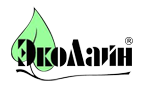 Бытовые инфракрасные обогреватели "Эколайн" серия "Комфорт"Обогреватели инфракрасные "Эколайн" промышленная серияПодробная информация по тел. (391) 254-95-84 и на сайте www.stsib.ruПрайс- лист на инфракрасные электрообогреватели «СТЕП»(действует с 28.08.2018 г.)Отопительные панели  инфракрасные низкотемпературные  "СТЕП"  предназначены для обогрева рабочих мест, жилых и служебных помещений, в том числе помещений с повышенной влажностью или запыленностью.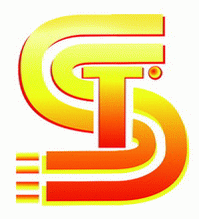 Подробная информация по тел. (391) 254-95-84 и на сайте www.stsib.ruПрайс-лист на инфракрасные обогреватели с открытым ТЭНом «РИКИ»(действует с 29.01.2018 г.)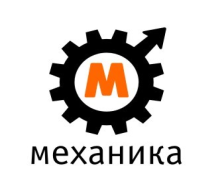 Устройства инфракрасного обогрева «РИКИ-1»...«РИКИ-6» являются подвесными обогревателями, предназначенными для местного обогрева производственных помещений, мастерских, торговых залов (в том числе предприятий общественного питания), теплиц, ангаров, не утепленных и полуоткрытых помещений общественного питания. Тепловые лучи, излучаемые обогревателем, с минимальными потерями проникают сквозь слой воздуха и нагревают предметы и пол, от которых и нагревается воздух обогреваемой зоны. Нагретый воздух поднимается вверх, постепенно остывая. Указанная схема обогрева позволяет достичь минимальных потерь при отоплении помещений, особенно при высоких потолках.  Террасные инфракрасные обогревателиПромышленные инфракрасные обогревателиПодробная информация по тел. (391) 254-95-84 и на сайте www.stsib.ruМодельМощность нагрева, ВтТемпература рабочей поверхности, СНапряжение питания, ВВес, кгРазмеры, ммЦена, руб.Настенные инфракрасные электрообогреватели "Теплофон"Настенные инфракрасные электрообогреватели "Теплофон"Настенные инфракрасные электрообогреватели "Теплофон"Настенные инфракрасные электрообогреватели "Теплофон"Настенные инфракрасные электрообогреватели "Теплофон"Настенные инфракрасные электрообогреватели "Теплофон"Настенные инфракрасные электрообогреватели "Теплофон"ЭРГНА 0,3/220(п)300902203,3700-400-502290ЭРГНА 0,3/220(п)/ 01300652205,5700-400-502390ЭРГНА 0,7/220(п)700902205,5700-400-502690Потолочные офисные инфракрасные электрообогреватели "Теплофон"Потолочные офисные инфракрасные электрообогреватели "Теплофон"Потолочные офисные инфракрасные электрообогреватели "Теплофон"Потолочные офисные инфракрасные электрообогреватели "Теплофон"Потолочные офисные инфракрасные электрообогреватели "Теплофон"Потолочные офисные инфракрасные электрообогреватели "Теплофон"Потолочные офисные инфракрасные электрообогреватели "Теплофон"ЭРГНА 0,3/220(п)КТ3001102205,1600-600-532390ЭРГНА 0,4/220(п)КТ4001202205,1600-600-532490ЭРГНА 0,5/220(п)КТ5001302205,1600-600-53		2590Напольные (универсальные) инфракрасные электрообогреватели "Теплофон"Напольные (универсальные) инфракрасные электрообогреватели "Теплофон"Напольные (универсальные) инфракрасные электрообогреватели "Теплофон"Напольные (универсальные) инфракрасные электрообогреватели "Теплофон"Напольные (универсальные) инфракрасные электрообогреватели "Теплофон"Напольные (универсальные) инфракрасные электрообогреватели "Теплофон"Напольные (универсальные) инфракрасные электрообогреватели "Теплофон"ЭРГПА 0,7700902205,8700-440-1502900Промышленные потолочные инфракрасные электрообогреватели "Sunrain"Промышленные потолочные инфракрасные электрообогреватели "Sunrain"Промышленные потолочные инфракрасные электрообогреватели "Sunrain"Промышленные потолочные инфракрасные электрообогреватели "Sunrain"Промышленные потолочные инфракрасные электрообогреватели "Sunrain"Промышленные потолочные инфракрасные электрообогреватели "Sunrain"Промышленные потолочные инфракрасные электрообогреватели "Sunrain"ЭРГНА 1,0/220(п) Т1000302204,6792-344-863200ЭРГНА 1,5/220(п) Т15003002206,41092-344-864050ЭРГНА 2,0/220(п) Т20003002208,11392-344-865050ЭРГНА 3,0/380(п) Т300030038010,51473-486-1077900Стеклянные настенные инфракрасные электрообогреватели "Теплофон Glassar"Стеклянные настенные инфракрасные электрообогреватели "Теплофон Glassar"Стеклянные настенные инфракрасные электрообогреватели "Теплофон Glassar"Стеклянные настенные инфракрасные электрообогреватели "Теплофон Glassar"Стеклянные настенные инфракрасные электрообогреватели "Теплофон Glassar"Стеклянные настенные инфракрасные электрообогреватели "Теплофон Glassar"Стеклянные настенные инфракрасные электрообогреватели "Теплофон Glassar"ЭРГН 0,4 Glassar400902205,5700-450-424050ЭРГН 0,6 Glassar600902206,9900-450-424590Потолочные  инфракрасные обогреватели с открытым ТЭНом "Теплофон ИКО"Потолочные  инфракрасные обогреватели с открытым ТЭНом "Теплофон ИКО"Потолочные  инфракрасные обогреватели с открытым ТЭНом "Теплофон ИКО"Потолочные  инфракрасные обогреватели с открытым ТЭНом "Теплофон ИКО"Потолочные  инфракрасные обогреватели с открытым ТЭНом "Теплофон ИКО"Потолочные  инфракрасные обогреватели с открытым ТЭНом "Теплофон ИКО"Потолочные  инфракрасные обогреватели с открытым ТЭНом "Теплофон ИКО"ЭИНТ- 0,5/2205006502202,2830-165-501850ЭИНТ– 1,0/22010006502203,71430-165-502250ЭИНТ – 1,5/22015006502204,91130-330-502750ЭИНТ– 3,0/22030006502207,11730-330-505100Обогреватели совмещенного действия "Теплофон Бинар"Обогреватели совмещенного действия "Теплофон Бинар"Обогреватели совмещенного действия "Теплофон Бинар"Обогреватели совмещенного действия "Теплофон Бинар"Обогреватели совмещенного действия "Теплофон Бинар"Обогреватели совмещенного действия "Теплофон Бинар"Обогреватели совмещенного действия "Теплофон Бинар"ЭРГ/ЭВНАП 1,0100095/1302209,0700-435-1057350ЭРГ/ЭВНАП 1,5150095/13022011,6900-435-1058300Обогреватели (электроконвекторы) "Теплофон IT"  (электронный программируемый термостат)Обогреватели (электроконвекторы) "Теплофон IT"  (электронный программируемый термостат)Обогреватели (электроконвекторы) "Теплофон IT"  (электронный программируемый термостат)Обогреватели (электроконвекторы) "Теплофон IT"  (электронный программируемый термостат)Обогреватели (электроконвекторы) "Теплофон IT"  (электронный программируемый термостат)Обогреватели (электроконвекторы) "Теплофон IT"  (электронный программируемый термостат)Обогреватели (электроконвекторы) "Теплофон IT"  (электронный программируемый термостат)ЭВНАП-1,0/2201000902205,7700-400-953590ЭВНАП-1,5/2201500902207,2900-400-95		3950Обогреватели (электроконвекторы) "Теплофон MT"  (механический термостат)Обогреватели (электроконвекторы) "Теплофон MT"  (механический термостат)Обогреватели (электроконвекторы) "Теплофон MT"  (механический термостат)Обогреватели (электроконвекторы) "Теплофон MT"  (механический термостат)Обогреватели (электроконвекторы) "Теплофон MT"  (механический термостат)Обогреватели (электроконвекторы) "Теплофон MT"  (механический термостат)Обогреватели (электроконвекторы) "Теплофон MT"  (механический термостат)ЭВУАС 1,0/2201000902205,7700-400-952620ЭВУАС 1,5/2201500902207,2900-400-953050ЭВУАС 2,0/2202000902207,6900-400-953490Инфракрасные греющие ГКЛ панелиИнфракрасные греющие ГКЛ панелиИнфракрасные греющие ГКЛ панелиИнфракрасные греющие ГКЛ панелиИнфракрасные греющие ГКЛ панелиИнфракрасные греющие ГКЛ панелиИнфракрасные греющие ГКЛ панелиПГЭ/ГКЛ-0,2/220-П (подоконная)200502206,01200-400-121100ПГЭ/ГКЛ-0,2/220-С 
(стеновая)200402207,01200-600-121500ПГЭ/ГКЛ-0,3/220-С 
(стеновая)3004522010,01200-800-122100Комлект ножек для напольного размещения обогревателей Теплофон МТ, IT, IRКомлект ножек для напольного размещения обогревателей Теплофон МТ, IT, IRКомлект ножек для напольного размещения обогревателей Теплофон МТ, IT, IRКомлект ножек для напольного размещения обогревателей Теплофон МТ, IT, IRКомлект ножек для напольного размещения обогревателей Теплофон МТ, IT, IRКомлект ножек для напольного размещения обогревателей Теплофон МТ, IT, IRКомлект ножек для напольного размещения обогревателей Теплофон МТ, IT, IRНожки (комплект)370Обогреватели (электроконвекторы) "Теплофон - К"  (механический термостат)Обогреватели (электроконвекторы) "Теплофон - К"  (механический термостат)Обогреватели (электроконвекторы) "Теплофон - К"  (механический термостат)Обогреватели (электроконвекторы) "Теплофон - К"  (механический термостат)Обогреватели (электроконвекторы) "Теплофон - К"  (механический термостат)Обогреватели (электроконвекторы) "Теплофон - К"  (механический термостат)Обогреватели (электроконвекторы) "Теплофон - К"  (механический термостат)ЭВНА 1,0/2201000902204,7600-400-752500ЭВНА 1,5/2201500902205,1807-404-893000ЭВНА 2,0/2202000902205,8907-404-893300Инфракрасные обогреватели с встроенным терморегулятором «Теплофон IR» Инфракрасные обогреватели с встроенным терморегулятором «Теплофон IR» Инфракрасные обогреватели с встроенным терморегулятором «Теплофон IR» Инфракрасные обогреватели с встроенным терморегулятором «Теплофон IR» Инфракрасные обогреватели с встроенным терморегулятором «Теплофон IR» Инфракрасные обогреватели с встроенным терморегулятором «Теплофон IR» Инфракрасные обогреватели с встроенным терморегулятором «Теплофон IR» ЭРГУС 1,0/220(п) IR1000902204,6700-400-953590ЭРГУС 1,5/220(п) IR1500902205,9900-400-954050ЭРГУС 2,0/220(п) IR2000902205,9900-400-954500Модель        Мощность нагрева, ВтТемпература рабочей поверхности, СНапряжение питания, ВВес, кгРазмеры, ммЦена, руб. ЭЛК 066002502203,91000-160-402 550ЭЛК 088002502203,91000-160-402 760ЭЛК 1010002502204,71500-160-403 350ЭЛК 10Rm13302502204,71500-160-403 450Модель        Мощность нагрева, ВтТемпература рабочей поверхности, СНапряжение питания, ВВес, кгРазмеры, ммЦена, руб. ЭЛ 202000250220111500-285-536 120ЭЛ 20Rm2660250220111500-285-536 580ЭЛ 303000250380181500-451-538 480 ЭЛ 404000250380181500-451-538 640Модель        Мощность нагрева, ВтСтепень защитыНапряжение питания, ВВес, кгРазмеры, ммЦена, руб.  НАСТЕННЫЕ обогреватели СТЕП (крепление к стене) НАСТЕННЫЕ обогреватели СТЕП (крепление к стене) НАСТЕННЫЕ обогреватели СТЕП (крепление к стене) НАСТЕННЫЕ обогреватели СТЕП (крепление к стене) НАСТЕННЫЕ обогреватели СТЕП (крепление к стене) НАСТЕННЫЕ обогреватели СТЕП (крепление к стене) НАСТЕННЫЕ обогреватели СТЕП (крепление к стене)СТЕП-250/0,96 х 0,52250IP 662206,0960-520-203 200СТЕП-250/1,20 х 0,40250IP 662205,51200-400-203 200СТЕП-250/1,50 х 0,33250IP 662206,01500-330-203 400СТЕП-250/1,80 х 0,28250IP 662206,01800-280-203 500СТЕП-250/0,70 х 0,70250IP 662206,0700-700-203 400СТЕП-340/1,20 х 0,59340IP 662208,01200-590-203 850 СТЕП-340/1,50 х 0,47340IP 66 220 8,5 1500-470-203 850СТЕП-340/1,80 х 0,39340IP 662208,51800-390-204 150СТЕП-500/1,40 х 0,70500IP 6622012,01400-700-205 870СТЕП-500/1,80 х 0,59500IP 6622012,51800-590-205 730СТЕП-800/1,80 х 0,59800IP 6622012,51800-590-206 050 ПОТОЛОЧНЫЕ  обогреватели СТЕП (крепление к потолку или в подвесной потолок) ПОТОЛОЧНЫЕ  обогреватели СТЕП (крепление к потолку или в подвесной потолок) ПОТОЛОЧНЫЕ  обогреватели СТЕП (крепление к потолку или в подвесной потолок) ПОТОЛОЧНЫЕ  обогреватели СТЕП (крепление к потолку или в подвесной потолок) ПОТОЛОЧНЫЕ  обогреватели СТЕП (крепление к потолку или в подвесной потолок) ПОТОЛОЧНЫЕ  обогреватели СТЕП (крепление к потолку или в подвесной потолок) ПОТОЛОЧНЫЕ  обогреватели СТЕП (крепление к потолку или в подвесной потолок)СТЕП-250 П/0,59 х 0,59250IP 662203,5590-590-103 100СТЕП-340 П/1,20 х 0,59340IP 662206,51200-590-103 800 НАПОЛЬНЫЕ обогреватели СТЕП («половик») НАПОЛЬНЫЕ обогреватели СТЕП («половик») НАПОЛЬНЫЕ обогреватели СТЕП («половик») НАПОЛЬНЫЕ обогреватели СТЕП («половик») НАПОЛЬНЫЕ обогреватели СТЕП («половик») НАПОЛЬНЫЕ обогреватели СТЕП («половик») НАПОЛЬНЫЕ обогреватели СТЕП («половик»)  СТЕП-200/0,50 х 0,50200IP 662206,5500-500-203 400СТЕП-200/1,20 х 0,40200IP 66 220 11,0 1200-420-204 100 НАСТЕННЫЕ обогреватели СТЕП (крепление к стене) с фактурой под дерево НАСТЕННЫЕ обогреватели СТЕП (крепление к стене) с фактурой под дерево НАСТЕННЫЕ обогреватели СТЕП (крепление к стене) с фактурой под дерево НАСТЕННЫЕ обогреватели СТЕП (крепление к стене) с фактурой под дерево НАСТЕННЫЕ обогреватели СТЕП (крепление к стене) с фактурой под дерево НАСТЕННЫЕ обогреватели СТЕП (крепление к стене) с фактурой под дерево НАСТЕННЫЕ обогреватели СТЕП (крепление к стене) с фактурой под деревоСТЕП-250/1,20 х 0,40250IP 662205,51200-400-203 760СТЕП-340/1,20 х 0,59340IP 662208,01200-590-204 250 СТЕП-500/1,40 х 0,70500IP 6622012,01400-700-206 450СТЕП-800/1,80 х 0,59800IP 6622012,51800-590-206 650 Обогреватели СТЕП плинтусного типа НОВИНКА! Обогреватели СТЕП плинтусного типа НОВИНКА! Обогреватели СТЕП плинтусного типа НОВИНКА! Обогреватели СТЕП плинтусного типа НОВИНКА! Обогреватели СТЕП плинтусного типа НОВИНКА! Обогреватели СТЕП плинтусного типа НОВИНКА! Обогреватели СТЕП плинтусного типа НОВИНКА!СТЕП ПН-100100IP 542204,01100-140-352 860СТЕП ПН-200200IP 542204,01100-140-352 970НаименованиеМощность, кВтНапряжение, ВВес, кгВысота подвеса, мГабариты, смПлощадь отопления, мЦена, рубРИКИ-11,02202,52,099х14х8102440РИКИ-1,31,32203,02,5123х14х8152760РИКИ-22,02205,03,099х25х8203390НаименованиеМощность, кВтНапряжение, ВВес, кгВысота подвеса, мГабариты, смПлощадь отопления, мЦена, рубРИКИ-33,03807,65-1599х36х8306440РИКИ-44,03809,95-15123х36х8407820РИКИ-66,038014,85-15175х36х8609200